SKILLS REVIEW 31: Mean, Median, Mode, and RangeMean, median, and mode are measures of central tendency; they measure the center of data.  Range is a measure of dispersion; it measures the spread of data.The MEAN of a data set is the sum of the values divided by the number of values.  The mean is also called the average.The MEDIAN of a data set is the middle value when the values are written in numerical order.  If a data set has an even number of values, the median is the mean of the two middle values.The MODE of a data set is the value that occurs most often.  A data set can have no mode, one mode, or more than one mode.The RANGE of a data set is the different between the greatest value and the least value.EXAMPLE 1: Find the Mean, Median, Mode(s), and Range of the DataMean:                                        Median:                                        Mode(s):                                        Range:EXERCISES for Examples 1Find the mean, median, mode(s), and range of the following data.8, 19, 20, 10, 8, 18, 12, 1, 11, 19Mean:                                        Median:                                        Mode(s):                                        Range: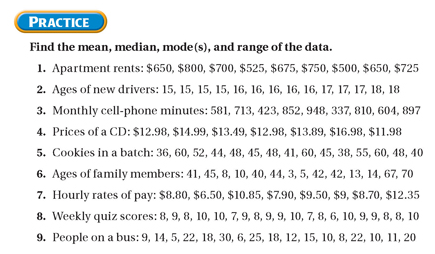 Daily High Temperatures, Week of June 21-27Daily High Temperatures, Week of June 21-27Daily High Temperatures, Week of June 21-27Daily High Temperatures, Week of June 21-27Daily High Temperatures, Week of June 21-27Daily High Temperatures, Week of June 21-27Daily High Temperatures, Week of June 21-27Daily High Temperatures, Week of June 21-27DaySundayMondayTuesdayWednesdayThursdayFridaySaturdayTemperature (Degrees F)76747069707578